ООО "Турфирма ТАИС", Санкт-Петербург,191180, г. Санкт-Петербург, пер. Джамбула, дом 12, кв 6,Тел. (812) 312-59-09 +7(921)940-61-95info@tais.spb.ru  www.tais.spb.ru  Цены действительны: с 01.11.2022 Включают 10% комиссии.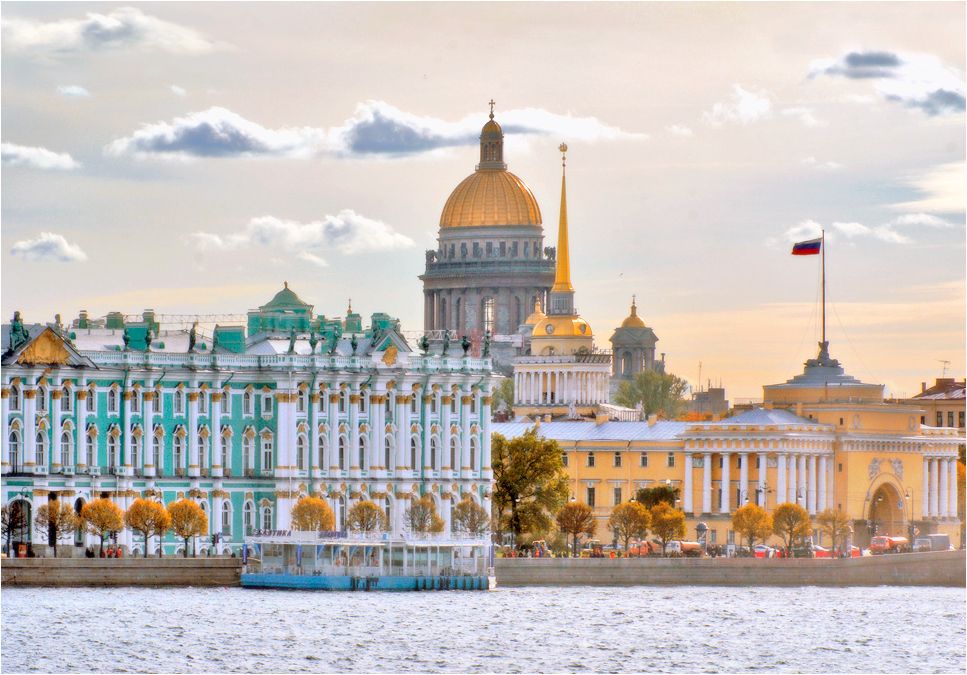 ЭКСКУРСИИВзр.Студ.Шк.ПенсРасписаниеОБЗОРНАЯ экскурсия на автобусе(Продолжительность - 1,5 часа)890760640760Еж в 10:00, 11:00, 12:15, 14:00, 15:00, 16:30, 17:45ОБЗОРНАЯ экскурсия на автобусе (Продолжительность - 1,5 часа) + Петропавловская   крепость (Время - 1,5 час.)2000155011501550Ежедневно в11:00, 14:00Кроме СРБОЛЬШОЙ  ПЕТЕРГОФБольшой дворец без фонтанов.2400220017002200Ежедневно, кроме ПН в 09:00, 09:10 + доп.по ВТ, ЧТ, СБ, ВС в 12:40ПУШКИН-ПАВЛОВСКЕкатерининский дворец (Янтарная комната) и Павловский дворец4100380032003800По расписаниюПУШКИНЕкатерининский дворец + Янтарная комната2500230018002300По расписанию, кроме ВТПУШКИН + ЛИЦЕЙ 6-6,5 часовЕкатер. дворец  +  Янтарная комната +  Лицей3200290026002900По расписаниюв 10:20ОРАНИЕНБАУМ 6-6,5 часовБольшой Меншиковский  дворец + парк2300205017002050СР,ПТ в 13:00ОРАНИЕНБАУМ + КРОНШТАДТ 9 час.Меншиковский  дворец + Морской собор3100270023002700В ВС в 9:45ПАВЛОВСК  5 часовПавловский дворец2500230020502300По ВТ в 13:00ГАТЧИНА 5,5-6 часовГатчинский замок + парк2500230020502300По ВТ, ЧТ, СБ в 13:00КРОНШТАДТ  5,5-6 часовМорской собор (ежедневно)1900180015501800Ежедневно в 12:15,15:00СТРЕЛЬНА  5 часовКонстантиновский дворец (Президентский дворец)2700230020502300По ВТ, ЧТ, СБ,ВСНОВГОРОД 12 часовПаспорт обязательно2900240023002560По ЧТ и ВСв 08:15ВЫБОРГ 10,5 часов2800230020502300По ПН, СР и СБ в 09:00Мифы и тайны Петербурга - 3 часа128011509601150По ВТ, ВС в 13:00Музей Фаберже «Ювелиры императорского дворца» Экскурсия.1900190019001900Льгот нет.Юсуповский дворец «Тайны старого Петербурга» Экскурсия.1900190019001900Льгот нет.Эрмитаж «Ансамбль Дворцовой площади» Экскурсия с посещением Эрмитажа.1900190019001900Льгот нет.Новогодний Петербург – 3 часа.12801220960122014,17,21,24,27,28,29,30/12/202202-08/01/2023 с 18:00 до 21:00Встреча Нового года!Новогодний ночной Петербург 31.12.2022Каждому туристу в подарок шампанское и шоколад. Экскурсия по городу и праздник наДворцовой пл. (взять паспорт для прохода)290028002500280031.12.202222:15 до 05:00